Statutory Declaration re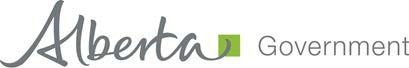  Transfer of Disposition to Name(s) of Surviving Joint Tenant(s)Operations DivisionIN THE MATTER of the Disposition referred to as   (the “Disposition”) at , Alberta.I, , of  in the Province of Alberta, do solemnly declare that: (the”Deceased”), now deceased, is a registered holder of the Disposition as a joint tenant. I am .The surviving disposition holder(s) is/are . Attached to this declaration is an official record, to be retained by the Government of Alberta, of the death of the Deceased, who died at  in the Province of Alberta on , and who was the same person as the joint tenant named above.I have attached .I request that the Disposition be amended to delete the name of the deceased joint tenant.AND I MAKE THIS SOLEMN DECLARATION CONSCIENTIOUSLY BELIEVING IT TO BE TRUE AND KNOWING IT IS OF THE SAME FORCE AND EFFECT IF MADE UNDER OATH.Declared before me, a Commissioner for Oaths, 	]at 	]						in the Province of Alberta	]	Signaturethis         day of                               	 , 20	]Commissioner of Oath's SignaturePrint Name of Commissioner for OathsA Commissioner for Oaths in and for Alberta(My commission expires on 		, 20	)